О внесении изменений в Административный регламент по предоставлению муниципальной услуги «Подготовка и утверждение документации по планировке территории» Лащ-Таябинского сельского поселения Яльчикского района Чувашской Республики»     В соответствии с Федеральным законом от 14.07.2022 № 312-ФЗ «О внесении изменений в Федеральный закон «О ведении гражданами садоводства и огородничества для собственных нужд и о внесении изменений в отдельные законодательные акты Российской Федерации», администрация Лащ-Таябинского сельского поселения Яльчикского  района Чувашской Республики п о с т а н о в л я е т:      1. Внести в Административный регламент по предоставлению муниципальной услуги «Подготовка и утверждение документации по планировке территории» Лащ-Таябинского сельского поселения Яльчикского района Чувашской Республики»)», утвержденный постановлением администрации Лащ-Таябинского сельского поселения от 27.06.2022 №31 следующие изменения:1.1. В подпункт 2.4.2 пункта 2.4. Раздела 2  Административного регламента добавить абзац:         «4) Проект планировки территории является основой для подготовки проекта межевания территории. Применительно к территории ведения гражданами садоводства или огородничества для собственных нужд, территории, в границах которой не предусматривается осуществление комплексного развития территории, а также не планируется размещение линейных объектов, допускается подготовка проекта межевания территории без  подготовки проекта планировки территории.».    2. Настоящее постановление вступает в силу после его официального опубликования.      3. Контроль за исполнением настоящего постановления оставляю за собой.И.о.главы Лащ-Таябинского сельского поселения Яльчикского района                                                                                 С.М.ЕвдокимоваЧёваш РеспубликиЕлч.к район.Лаш Таяпаял поселений.н администраций.ЙЫШЁНУ2022 =. октябр.н 11-м.ш. 61№ Лаш Таяпа ял.Чёваш РеспубликиЕлч.к район.Лаш Таяпаял поселений.н администраций.ЙЫШЁНУ2022 =. октябр.н 11-м.ш. 61№ Лаш Таяпа ял.Чёваш РеспубликиЕлч.к район.Лаш Таяпаял поселений.н администраций.ЙЫШЁНУ2022 =. октябр.н 11-м.ш. 61№ Лаш Таяпа ял.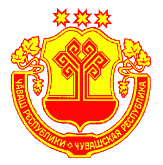 Чувашская РеспубликаЯльчикский районАдминистрацияЛащ-Таябинского сельского поселенияПОСТАНОВЛЕНИЕ«11» октября 2022 г. №61  село Лащ-ТаябаЧувашская РеспубликаЯльчикский районАдминистрацияЛащ-Таябинского сельского поселенияПОСТАНОВЛЕНИЕ«11» октября 2022 г. №61  село Лащ-ТаябаЧувашская РеспубликаЯльчикский районАдминистрацияЛащ-Таябинского сельского поселенияПОСТАНОВЛЕНИЕ«11» октября 2022 г. №61  село Лащ-Таяба